Director of Finance & Resources Full time - 40 hours per week (Salary circa £xxx) and other exciting benefitsCommunity Connex is a multi-faceted, community-based organisation that has grown into a leading campaigning and established service provider in the Health and Social Care sector supporting citizens in Harrow, Hillingdon and Brent.About YouWe are looking for an agile and highly experienced corporate leader to join our executive team to help lead our bold growth ambition plan of delivering high quality outcomes for disabled people and their families.This post is ideal for those with diverse finance and senior management experience within the voluntary, public or private sector, with a proven track record of success in leading the finance function along with other support functions to drive strategic change and organisational development. An inspirational leader able to motivate the central office team and be a role model to the broader organisation, passionate about delivering quality outcomes that are both innovative and responsive, the Director of Finance & Resources will also ensure strong governance and regulatory compliance through robust policies and operating procedures.  We are interested in hearing from people who share our ethos in campaigning for the rights and supporting disabled people to enhance their independence.About the roleThe role involves overall accountability for the financial performance of a range of community-based services across Harrow, Hillingdon and Brent while ensuring attainment of targets and business sustainability.  Services include statutory advocacy and Care Act services, a registered domiciliary care agency, day opportunities, respite/short breaks, clubs and holiday programmes for children with SEN, services to prevent social isolation and loneliness. Leading a team of senior managers and professionals in Finance, HR & IT that deliver best practice and work closely with the organisation, you will always be focused on achieving quality outcomes for our organisation, clients and their families.You will be CCAB Fully Qualified with at least five years track record of excellent service delivery in a similar role in an organisation of a similar size and profile to Community Connex.We have a friendly and inclusive working environment and are committed to being an inspiring, happy place to work where we learn and achieve together.In return we can offer you:The opportunity to take on a senior leadership role in a high impact, values-based organisationFlexible/Hybrid workingPension up to 5%23 days leave plus bank holidaysEmployee assistance programme to give you and your family support on any issue you may be facingA range of benefits including death in service insurancePlease apply by contacting: David.hudson@communityconnex.co.uk Interview: Interviews will be held on an ongoing basis so please apply as soon as possible; please note we may close the position early if a suitable candidate is found.(This post will be subject to satisfactory references and DBS disclosure). 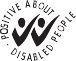 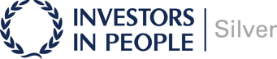 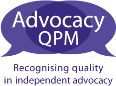 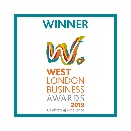 